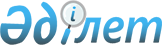 "Солтүстік Қазақстан облысы су объектілерінің су қорғау аймақтарын, белдеулерін және оларды шаруашылықта пайдалану режимін белгілеу туралы" Солтүстік Қазақстан облысы әкімдігінің 2015 жылғы 31 желтоқсандағы № 514 қаулысына өзгеріс енгізу туралыСолтүстік Қазақстан облысы әкімдігінің 2023 жылғы 10 қарашадағы № 206 қаулысы. Солтүстік Қазақстан облысының Әділет департаментінде 2023 жылғы 16 қарашада № 7620-15 болып тіркелді      Солтүстік Қазақстан облысының әкімдігі ҚАУЛЫ ЕТЕДІ:       1. "Солтүстік Қазақстан облысы су объектілерінің су қорғау аймақтарын, белдеулерін және оларды шаруашылықта пайдалану режимін белгілеу туралы" Солтүстік Қазақстан облысы әкімдігінің 2015 жылғы 31 желтоқсандағы № 514 қаулысына (Нормативтік құқықтық актілерді мемлекеттік тіркеу тізілімінде № 3610 тіркелді) мынадай өзгеріс енгізілсін:       көрсетілген қаулының 1-қосымшасы осы қаулының қосымшасына сәйкес жаңа редакцияда жазылсын.      2. "Солтүстік Қазақстан облысы әкімдігінің табиғи ресурстар және табиғат пайдалануды реттеу басқармасы" коммуналдық мемлекеттік мекемесі Қазақстан Республикасының заңнамасында белгіленген тәртіпте қамтамасыз етсін:      1) осы қаулыны "Қазақстан Республикасы Әділет министрлігінің Солтүстік Қазақстан облысының Әділет департаменті" республикалық мемлекеттік мекемесінде мемлекеттік тіркеуді;      2) осы қаулыны ресми жариялағаннан кейін Солтүстік Қазақстан облысы әкімдігінің интернет-ресурсында орналастыруды.      3. Осы қаулының орындалуын бақылау Солтүстік Қазақстан облысы әкімінің жетекшілік ететін орынбасарына жүктелсін.      4. Осы қаулы оның алғашқы ресми жарияланған күнінен кейін күнтізбелік он күн өткен соң қолданысқа енгізіледі.      "КЕЛІСІЛДІ"      "Қазақстан Республикасы       Экология және табиғи        ресурстар министрлігі        Су ресурстары комитетінің        Су ресурстарын пайдалануды        реттеу және қорғау жөніндегі        Есіл бассейндік инспекциясы"       республикалық мемлекеттік мекемесі       "Қазақстан Республикасының        Денсаулық сақтау министрлігі        Санитариялық-эпидемиологиялық       бақылау комитеті       Солтүстік Қазақстан облысының        санитариялық-эпидемиологиялық        бақылау департаменті"        республикалық мемлекеттік мекемесі Солтүстік Қазақстан облысы су объектілерінің су қорғау аймақтары, белдеулері© 2012. Қазақстан Республикасы Әділет министрлігінің «Қазақстан Республикасының Заңнама және құқықтық ақпарат институты» ШЖҚ РМКГ. Нурмухамбетов2023 жылғы 10 қарашадағы№ 206 Қаулысына қосымшаСолтүстік Қазақстан облысыәкімдігінің 2015 жылғы31 желтоқсандағы № 514қаулысына 1-қосымша № Су айдынының атауыОрналасқан жері (аудан, ауылдық округ, елді мекен)Су айнасы ның ауданы (гектар)/ұзын дығы (кило метр)Су қорғау аймағының ені (метр)Су қорғау белдеуінің ені (метр)123456ӨзендерӨзендерӨзендерӨзендерӨзендерӨзендер1Есіл өзені Ғабит Мүсірепов атындағы, Шал ақын, Есіл, Қызылжар 69010001002Ақанбұрлық өзені Ғабит Мүсірепов атындағы, Айыртау 222,365001003Иманбұрлық өзені Шал ақын, Айыртау 1775001004Жембарақ өзеніҒабит Мүсірепов атындағы37,2950035-1005Мұқыр өзеніҒабит Мүсірепов атындағы19,750035-38653°31’46.09” солтүстік ендіктен, 67°4’12.03” шығыс бойлықтан 53°31’33.39” солтүстік ендікке, 67°3’46.77” шығыс бойлыққа дейінгі географиялық координат тұстамасындағы Шудасай өзенінің учаскесі Шал ақын, Юбилейный, Ұзынжар 0,75500757Аралтөбе өзені Айыртау 32,76550035-558Қамсақты өзені Айыртау, Есіл 107,35350035-559Құланайғыр өзені (КСТ-62 "Еленовка-Арықбалық-Чистополье-Есіл 17-209 километр" облыстық маңызы бар автомобиль жолының 159 километріндегі көпірді күрделі жөндеу учаскесі)Ғабит Мүсірепов атындағы, Чистопол, Ялты0,45003510"Дәуіт-1" кен орнының тау-кен телімі географиялық координат тұстамасындағы Шат өзенінің учаскесіАқжар, Ленинград, Ленинградское0,9150075КөлдерКөлдерКөлдерКөлдерКөлдерКөлдерАйыртау ауданыАйыртау ауданыАйыртау ауданыАйыртау ауданыАйыртау ауданыАйыртау ауданы11Жетікөл көлінің учаскесі ("Агро-Елецкое" ЖШС суармалау жүйесі шегінде)Елецкий4,85750035Ақжар ауданыАқжар ауданыАқжар ауданыАқжар ауданыАқжар ауданыАқжар ауданы12ҚомбайсорЛенинград, Дәуіт68750050Аққайың ауданыАққайың ауданыАққайың ауданыАққайың ауданыАққайың ауданыАққайың ауданы13Кіші Тоқшын Тоқшын, Тоқшын 333005014Шағалалытеңіз Қиялы 78005005015Базарал Аралағаш, Аралағаш 5775005016Байсал Аралағаш, Амангелді 1283005017Ақсуат Аралағаш, Рублевка 3033005018Круглое Аралағаш, Рублевка 933005019Кіші Балықты Смирнов 2355005020Жалтыр Григорьев, Григорьевка 2695005021Құндыкөл Полтав, Полтавка 6830050Есіл ауданыЕсіл ауданыЕсіл ауданыЕсіл ауданыЕсіл ауданыЕсіл ауданы22Полоустное (Полонское)Петров, Покров, Петровка3330050Жамбыл ауданыЖамбыл ауданыЖамбыл ауданыЖамбыл ауданыЖамбыл ауданыЖамбыл ауданы23Екатериновское Қазан, Екатериновка 4715005024ПитноеПреснов (Железнин)1083005025Курганское Қазан, Усердное 1623005026Кабань Первомай, Кабань 793005027Суаткөл Жамбыл, Амангелді 683005028Мұжық Озерный 653005029Жалтырша Майбалық 243005030Далагүл Благовещен, Майбалық 463005031Питное Преснов, Островка 3505005032Жекекөл Благовещен, Благовещенка 993005033Жарағаш Благовещен, Благовещенка 873005034ЛапушкиПреснов (Железнин)223005035КупальноеПреснов (Железнин)343005036Лагерное Преснов, Пресновка 1823005037Шырықмай Майбалық 313005038Ақбалық Озерный 773005039Горькое Қазан, Мирный, Екатериновка 52650050-55Қызылжар ауданыҚызылжар ауданыҚызылжар ауданыҚызылжар ауданыҚызылжар ауданыҚызылжар ауданы40Логунов Соколов, Соколовка 453005041Сергин Налобин, Виноградов 1353005042Дубровное Налобин, Дубровное 1273005043Гайдуков Налобин, Гайдуков 1493005044Жалтыр Рассвет, Рассвет 1763005045Лебеденок Налобин 3385005046Сиверга Налобин 2915005047Соленое Лесной, Якорь 28750050-7548Пестрое Петропавл, Прибрежный, Тепличное 13730035-5049Лебяжье Вагулин, Вагулин 5235005050Бугровое Бугров, Бугровое 683005051Земляное Бугров, Бугровое 4730050-5552Курейное Налобин, Гайдуков 15030050Мамлют ауданыМамлют ауданыМамлют ауданыМамлют ауданыМамлют ауданыМамлют ауданы53Белое Белов, Белое 34950010054Щучье Белов, Щучье 753005055Студеное Белов 413005056Степное Белов 233005057Казачье Дубровин, Михайловка 943005058Пруд Краснознамен, Беловка 513005059Кривые Дубровин, Дубровное 1113005060Каменное Белов, Белое 23550010061Чистое Белов, Чистое 1383005062Меңгесер Қызыләскер, Новомихайловка 368550010063Бесқамыс Краснознамен, Калугин 433005064Федосейкин Воскресенов, Воскресеновка 4530050-5565Жаргин (Жагрин) Белов, Белое 1083005066Каменное Белов, Мамлютка 623005067Таловое (Талое) Пригород, Покровка 653005068Беленок Белов, Белое 543005069Уделов Белов 483005070Уделенок Белов 443005071Краснознамен Краснознамен, Краснознаменское 433005072Прудок Краснознамен, Калугин 403005073Тетеркин Белов 273005074Куропаткин Белов 233005075Үлкен Черок Дубровин, Михайловка 1783005076Желтое Воскресенов, Становое 7030050-75Ғабит Мүсірепов атындағы ауданҒабит Мүсірепов атындағы ауданҒабит Мүсірепов атындағы ауданҒабит Мүсірепов атындағы ауданҒабит Мүсірепов атындағы ауданҒабит Мүсірепов атындағы аудан77Ұлыкөл Бірлік, Рузаевка 21985005078Шарық су қоймасы Андреевка, Көгалажар, Андреевка 243500100Мағжан Жұмабаев ауданыМағжан Жұмабаев ауданыМағжан Жұмабаев ауданыМағжан Жұмабаев ауданыМағжан Жұмабаев ауданыМағжан Жұмабаев ауданы79Бірінші Лебяжье, Лебяжье 233005080Екінші Лебяжье, Лебяжье 203005081Зарослое Аққайың (Гаврин), Зарослое 1523005082Рявкин Бәйтерек (Фурманов), Рявкин 2815005083Питное Полудин, Полудин 87250050Тимирязев ауданыТимирязев ауданыТимирязев ауданыТимирязев ауданыТимирязев ауданыТимирязев ауданы84АқсуатДзержинск, Москворецк, Москворецкое16075005085Жарқын Дмитриев, Дмитриевка 4675005086Дмитриевка Дмитриев, Дмитриевка 2630050Уәлиханов ауданыУәлиханов ауданыУәлиханов ауданыУәлиханов ауданыУәлиханов ауданыУәлиханов ауданы87ЖамантұзҚайрат2980500100